江门市物业事项表决管理系统使用手册目录江门市物业事项表决管理系统	0使用手册	0一、 投票管理	11、 投票列表	1投票管理投票列表物管公司或业委会登录系统（网址：http://jmzjj.jiangmen.cn:8071/admin），发起人员在首页——点击新建表决，创建新的投票业务：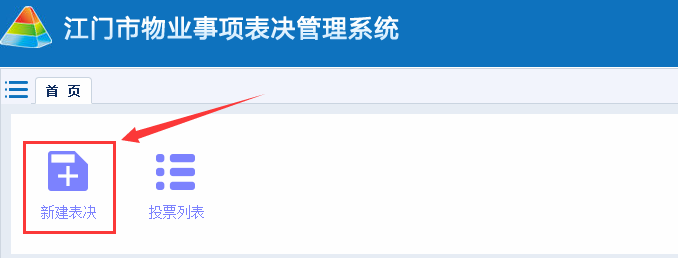 第一步、点击投票主题：填写投票标题、项目（小区名称）、选择所属部门、投票类型、投票期限（设置开始日期，请预留3个工作日的审核时间；表决期不少于14天，不超过30天。）、填写详细描述等；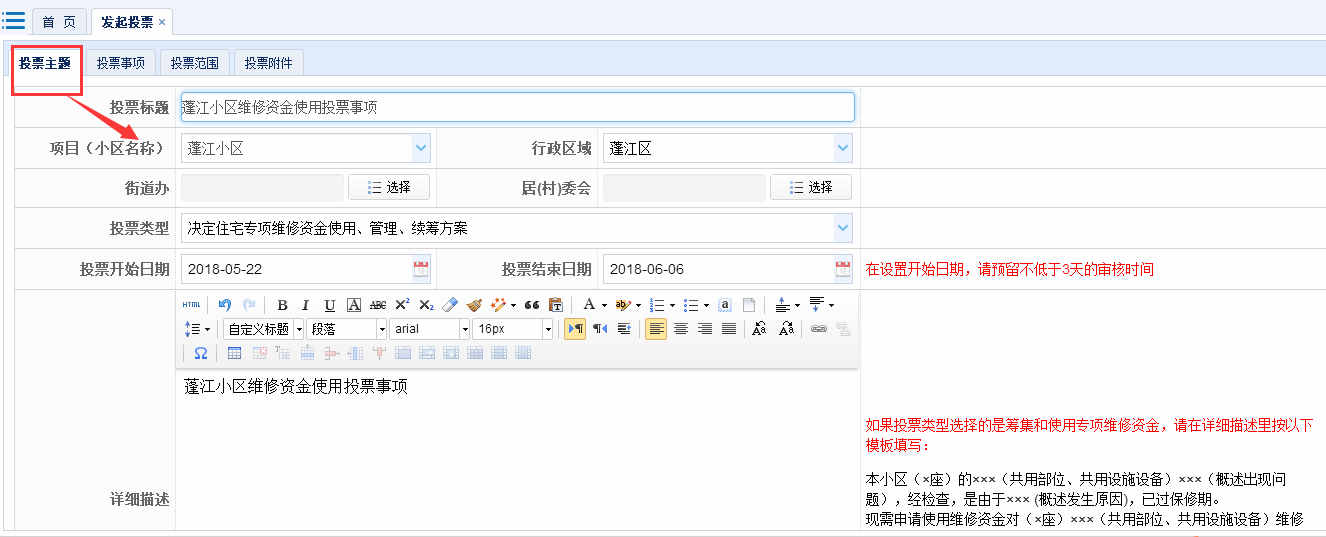 注意：1、投票类型除“决定住宅专项维修资金使用、管理、续筹方案”是由维修资金管理部门审核，不用选择街道办外；其他物业事项的投票类型由所属街（镇）审核，街道办是必填项。2、详细描述为必填项，界面列出了使用维修资金的描述模板，其他物业事项的描述需将表决事项的前因后果详细说明。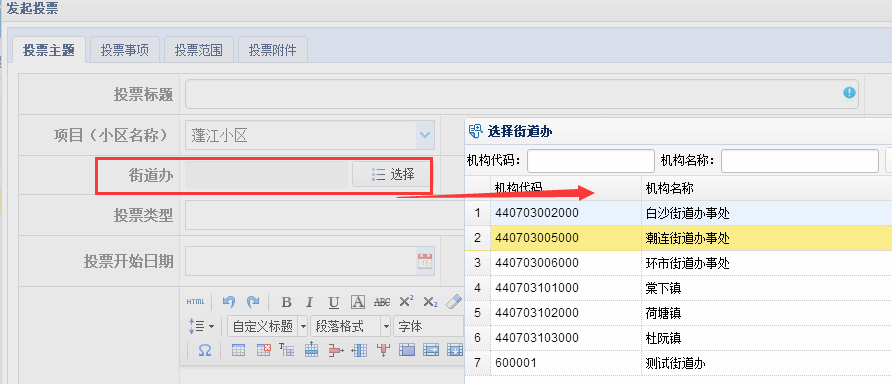 第二步、点击投票事项：添加表决事项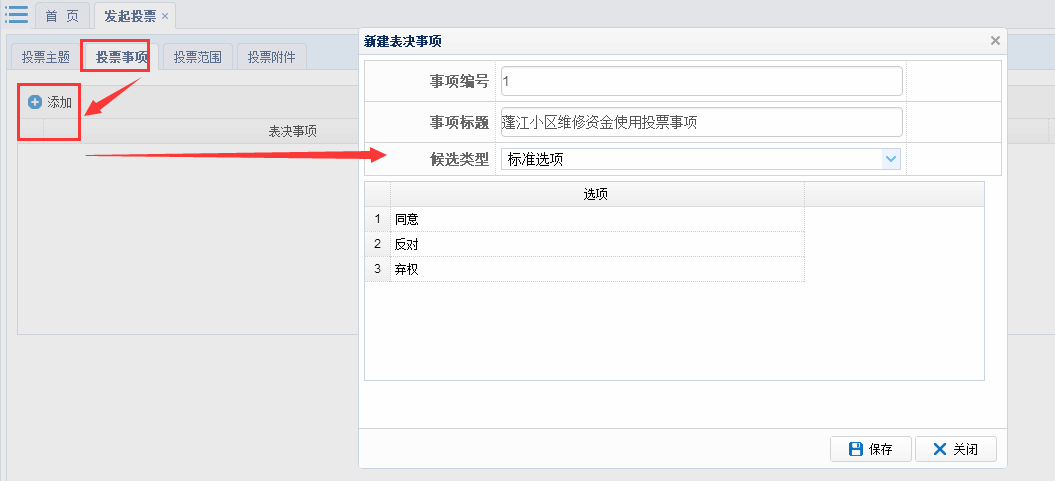 第三步、点击投票范围：维修资金系统获取或者手工导入此次的投票范围；方式1：维修资金系统获取投票范围：先输入小区详细地址查询出楼栋，再在楼栋中选取要参与分摊的房屋数据，然后点保存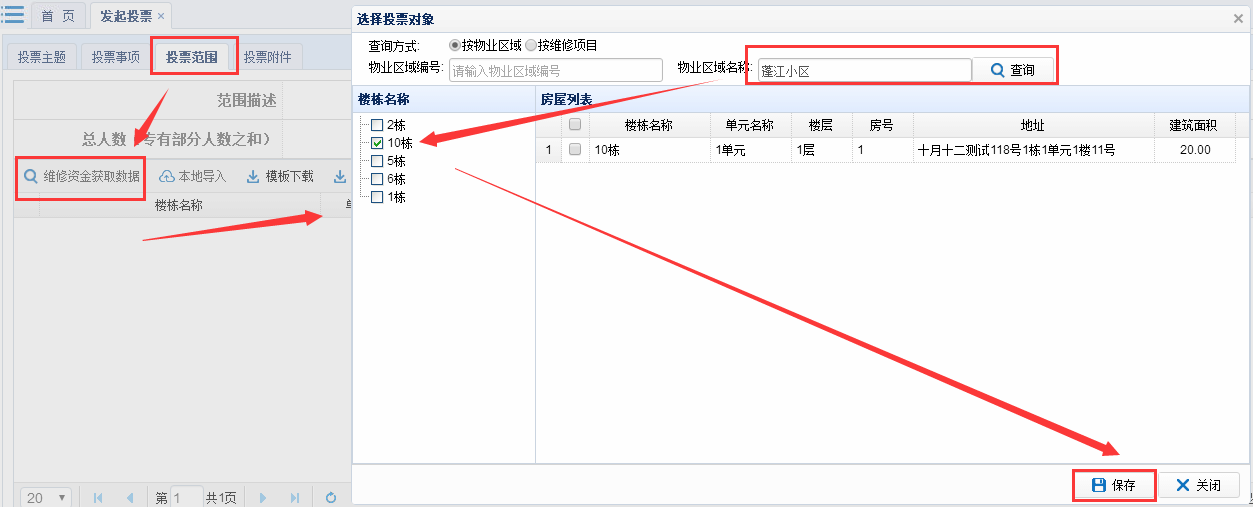 方式2：手工导入投票范围：下载模板，按模板填写好数据，再点导入即可。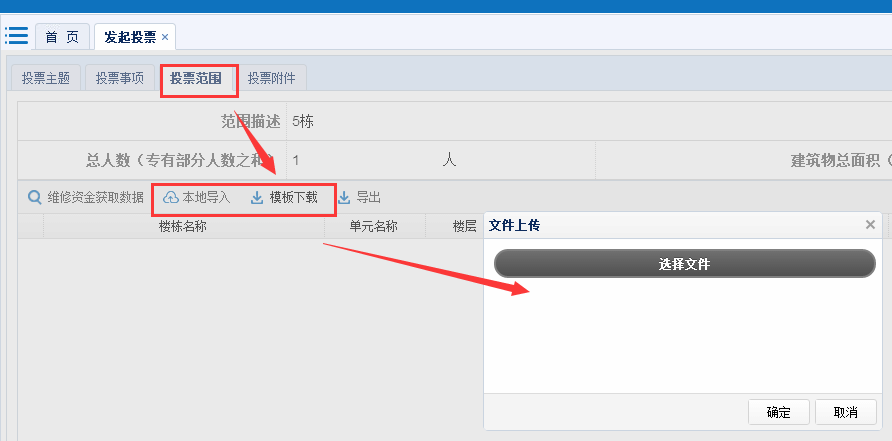 第四步、点击投票附件：上传投票相关要件；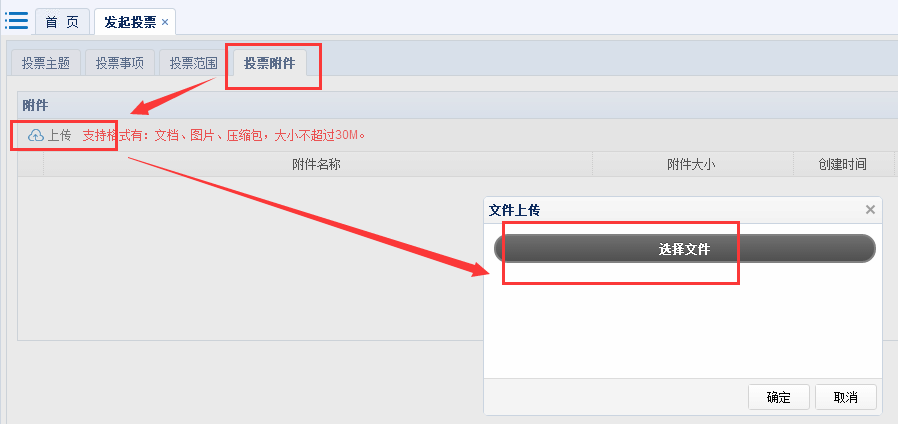 注意：上传投票相关要件要符合所选的投票类型，如提议召开首次业主大会（成立业主大会），需上传业委会委员候选名单、管理规约、议事规则等要件；使用维修资金需上传维修更新改造方案和分摊明细表。第五步、信息核对无误，点击提交；新建的投票主题进入管理部门审核状态（3个工作日内会完成审核）；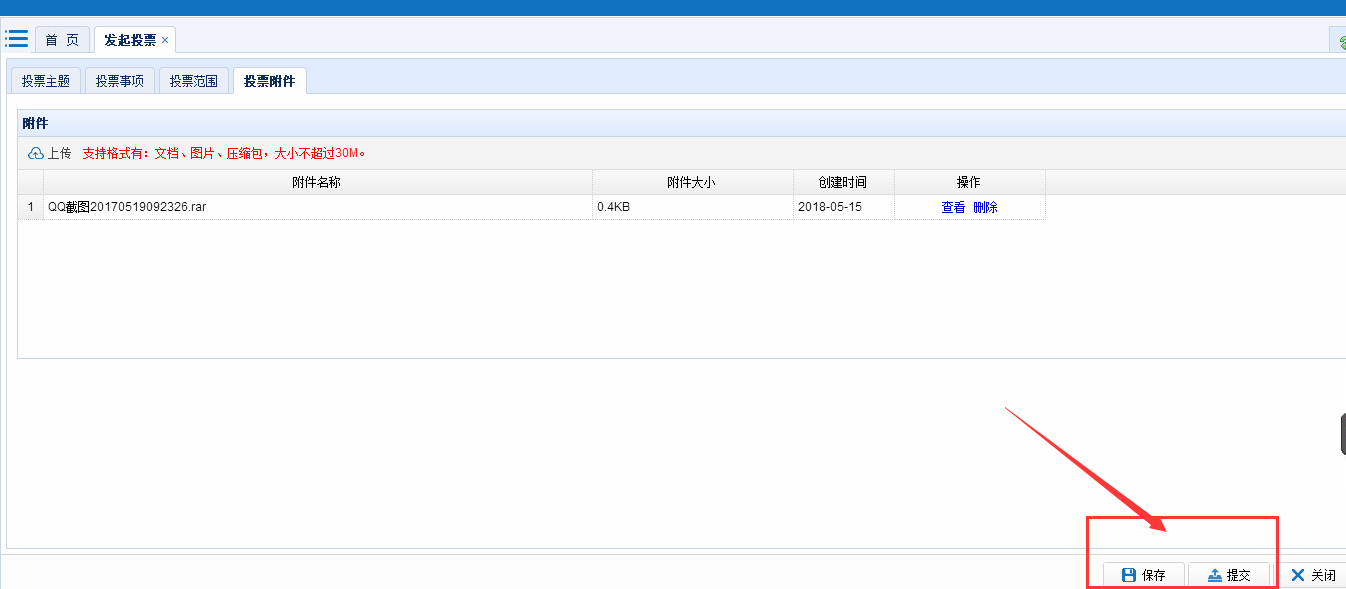 第六步、审核通过后，发起人员可“打印二维码”和“打印投票公告”，粘贴到小区公告栏；按照预先设置的开始日期，投票主题的表决状态自动进入“正在表决”，系统会自动给业主推送投票短信和微信通知；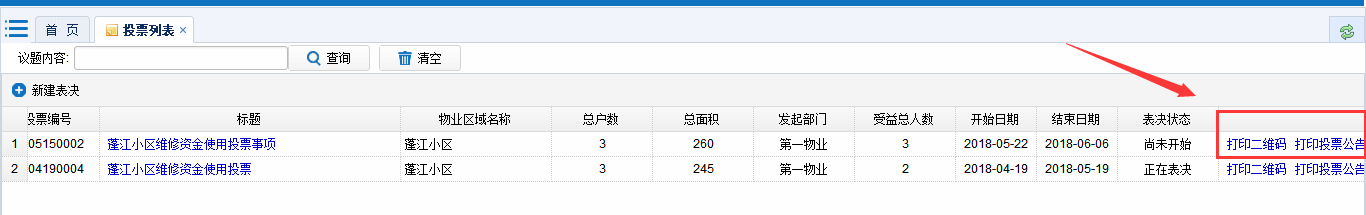 第七步、表决状态进入“正在表决”后 ，发起人员可打印“业主签字表”、“业主投票情况表”、“未投票情况表”及每日可发送一条“投票提醒”；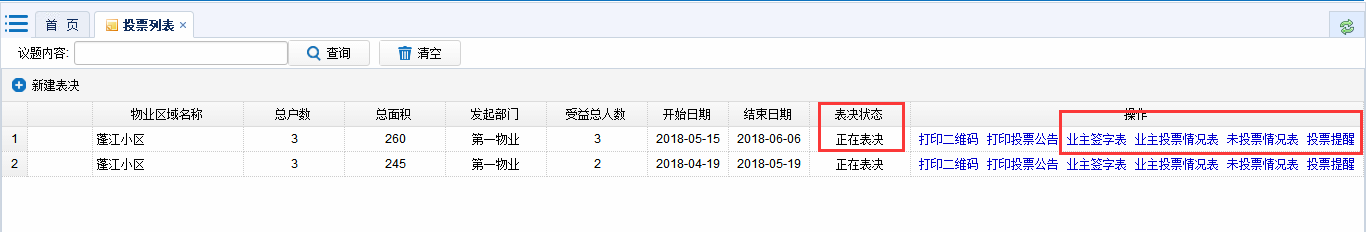 第八步、“结束日期”快到期后，如果票数不够，可发起一次延期（表决截止延期的时间不超过30日）。点击“发布延期公告”，延期主题：更改“结束日期”和填写“延期原因”；延期附件：上传延期的要件；点击延期，系统自动延长表决时间；发起人员“打印延期公告”等，粘贴到小区公告栏；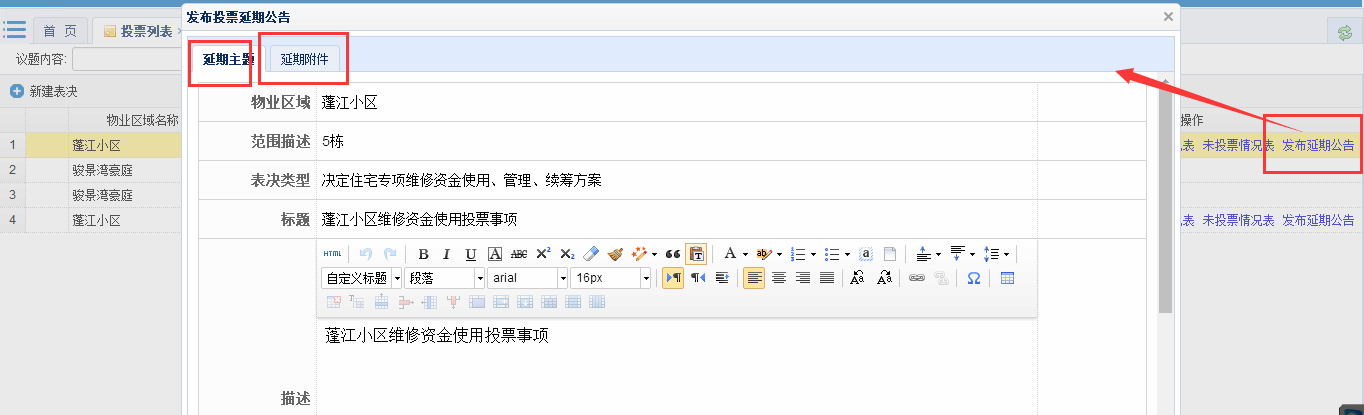 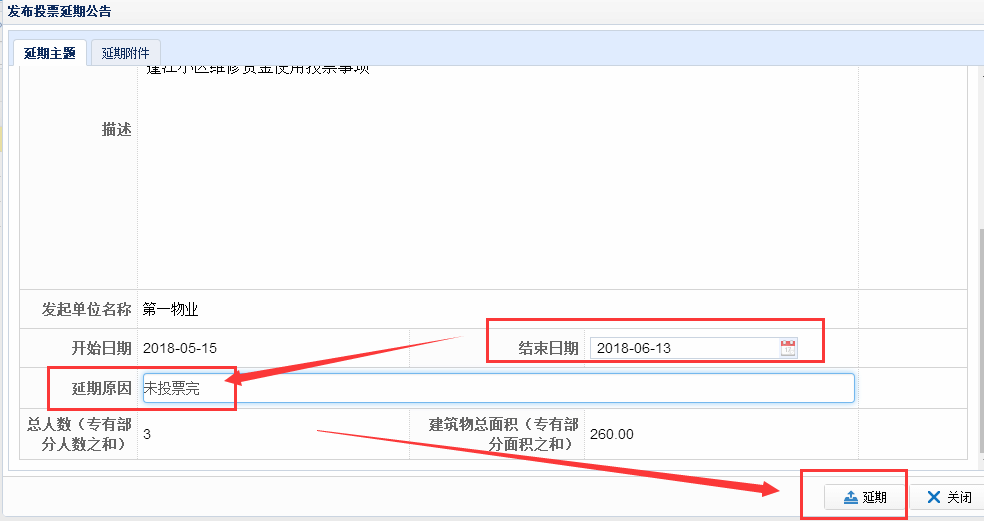 第九步、延期的“结束日期”到期后，系统表决状态进入“询异”阶段（公示期不少于7天）；发起人员“打印询异公示”等，粘贴到小区公告栏；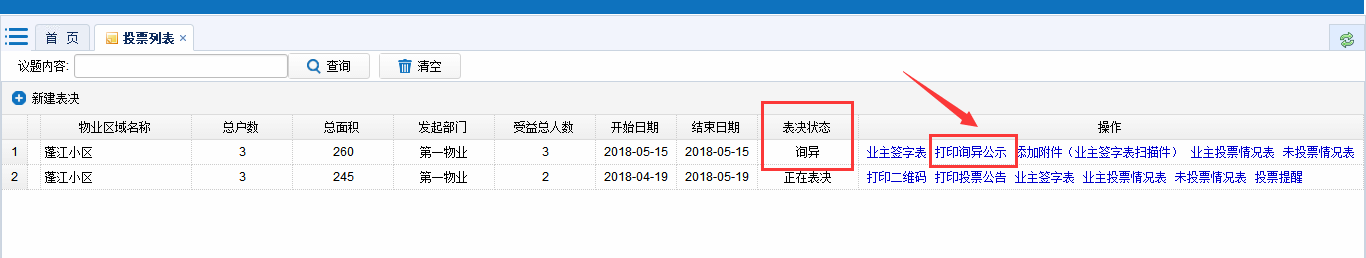 	第十步、“询异”期间，如果有业主是线下签名参与投票的，则可通过这个添加附件功能，把业主的签名扫描件上传上去。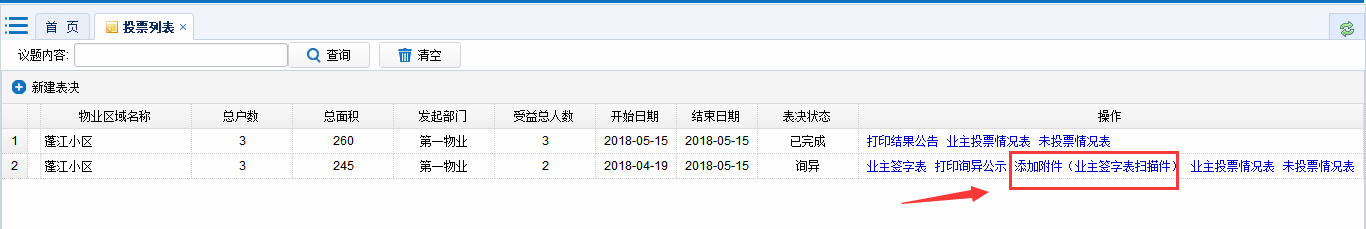 第十一步、“询异”到期后，系统自动发布投票结果；发起人员“打印结果公告”等，粘贴到小区公告栏；此次投票业务完结。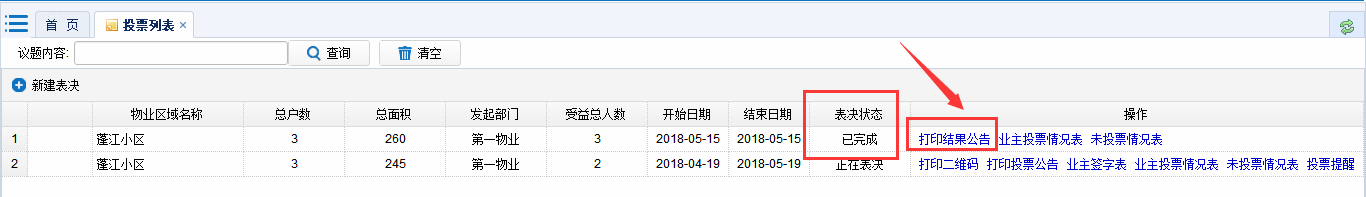 